Мастер – Класс«Нетрадиционная техника рисования»Это правда! Ну чего же тут скрывать?             
Дети любят, очень любят рисовать!На бумаге, на асфальте, на стене
И в трамвае на окне! (Э. Успенский)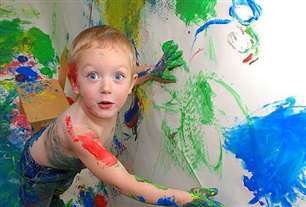 Говоря об изобразительной деятельности, мы в первую очередь представляем рисование кисточкой и красками, карандашами и мелками. Но многие воспитатели в своей работе широко используют нетрадиционные техники рисования.Рисование нетрадиционными техниками открывают широкий простор для детской фантазии, дает ребенку возможность увлечься творчеством, развить воображение, проявить самостоятельность и инициативу, выразить свою индивидуальность.Каждая из этих нетрадиционных техник - это маленькая игра для ребенка.Например, с детьми младшего дошкольного возраста можно использовать:рисование пальчиками;рисование ладошками;печать из картофеля или морковки.С детьми среднего дошкольного возраста можно попробовать:отпечатки-картинки;печать пластилином;отпечатки листьев;рисунки из ладошки;рисование ватными палочками;волшебные ниточки;монотипия.С детьми старшего дошкольного возраста можно освоить более сложные техники:рисование мыльными пузырями;рисование мятой бумагой;рисование солью;ниткография;кляксография (выдувание трубочкой);граттаж;фроттаж.Я предлагаю вам выполнить работы используя вилку и ватные палочки.Вам потребуется: альбомный лист, гуашь, одноразовые пластиковые вилки, губка, стаканчик – непроливайка, формочки для разведения краски.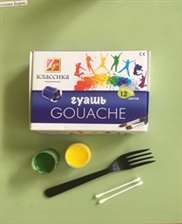 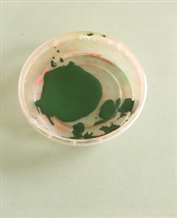 Этапы работы: 1.Рисуем картинку карандашом (при необходимости);    2.Развести краски в емкостях или нанести на губку толстым слоем;                              3.Помещаем вилку (ватную палочку) в краску и ставим отпечатки на лист (рисунок);«Подсолнух»1.Методом «тычка» (ватными палочками) рисуем серединку подсолнуха. 2.Вилку макаем в краску и прикладываем вокруг. 3.Лист тоже рисуем методом «тычка», второе название техника «пуантилизм».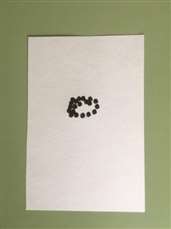 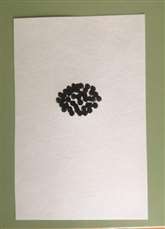 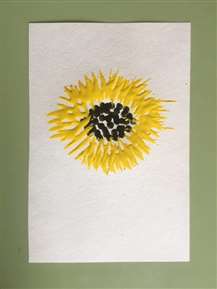 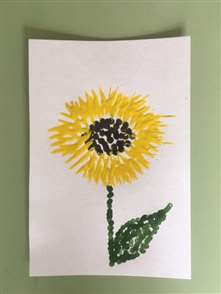 «Цветочная поляна». 1.Разводим краску нужных цветов в емкости. 2. Помещаем вилку в краску и рисуем траву. 3. Затем рисуем небо, прикладывая вилку горизонтально. 4.Рисуем крупно одуванчики и добавляем мелкие цветы нарисованные методом «тычка» (ватными палочками).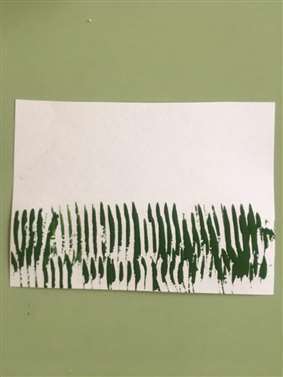 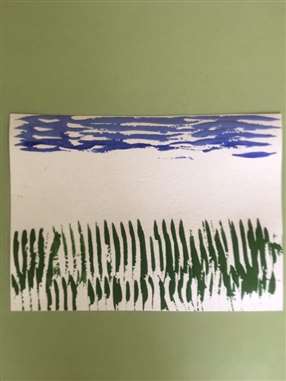 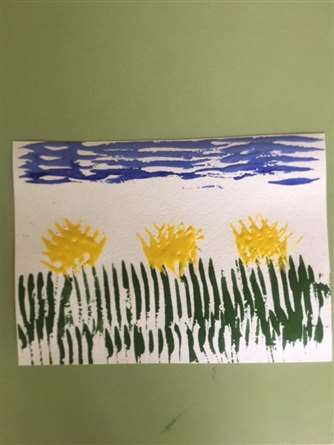 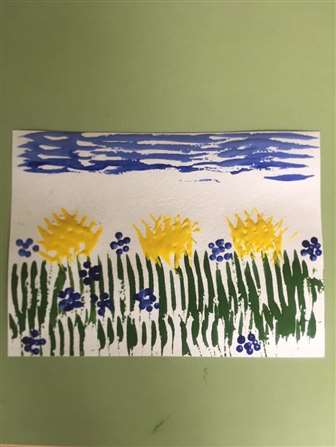 